Об утверждении административного регламента предоставления муниципальной услуги «Выдача, закрытие разрешения на снос зеленых насаждений для целей строительства, реконструкции объекта капитального строительства» В целях обеспечения информационной открытости деятельности органов местного самоуправления Яковлевского муниципального района, в соответствии с  Градостроительным кодексом Российской Федерации, Федеральными законами от 06.10.2003 № 131-ФЗ "Об общих принципах организации местного самоуправления в Российской Федерации", от 27.07.2010 № 210-ФЗ «Об организации предоставления государственных и муниципальных услуг», в соответствии с постановлением Администрации Яковлевского муниципального района от 27.11.2015 № 403-НПА «Об утверждении порядка разработки и утверждения административных регламентов по предоставлению муниципальных услуг и административных регламентов исполнения муниципальных функций в Яковлевском муниципальном  районе», руководствуясь Уставом Яковлевского муниципального района, Администрация  Яковлевского муниципального районаПОСТАНОВЛЯЕТ:1. Утвердить  административный регламент   предоставления муниципальной услуги  «Выдача, закрытие разрешения на снос зеленых насаждений для целей строительства, реконструкции объекта капитального строительства».2. Признать утратившим силу постановление Администрации Яковлевского муниципального района от 05.03.2019 № 84-НПА «Об утверждении административного регламента предоставления муниципальной услуги «Выдача, закрытие разрешений на снос зелёных насаждений».           3. Руководителю аппарата Администрации Яковлевского муниципального района (Сомова О.В.) обеспечить  публикацию настоящего постановления в газете «Сельский труженик» и  на официальном сайте Администрации Яковлевского муниципального района в сети Интернет.4. Контроль исполнения настоящего постановления возложить на первого заместителя главы Администрации Яковлевского муниципального района.          5. Настоящее постановление вступает в законную силу с момента его официального опубликования.Глава района -  глава Администрации Яковлевского  муниципального  района                                         Н.В. ВязовикУТВЕРЖДЕНпостановлением АдминистрацииЯковлевского муниципального районаот  ____________г.  № _____ - НПААДМИНИСТРАТИВНЫЙ РЕГЛАМЕНТПРЕДОСТАВЛЕНИЯ МУНИЦИПАЛЬНОЙ УСЛУГИ«ВЫДАЧА, ЗАКРЫТИЕ РАЗРЕШЕНИЯ НА СНОС ЗЕЛЕНЫХ НАСАЖДЕНИЙ ДЛЯ ЦЕЛЕЙ СТРОИТЕЛЬСТВА, РЕКОНСТРУКЦИИ ОБЪЕКТА КАПИТАЛЬНОГО СТРОИТЕЛЬСТВА»I. ОБЩИЕ ПОЛОЖЕНИЯПредмет регулирования административного регламента1.1. Настоящий административный регламент предоставления муниципальной услуги «Выдача, закрытие разрешения на снос зеленых насаждений для целей строительства, реконструкции объекта капитального строительства» (далее – Регламент, муниципальная услуга), устанавливает стандарт предоставления муниципальной услуги, состав, сроки и последовательность административных процедур (действий) при 
предоставлении муниципальной услуги, требования к порядку их выполнения, 
порядок, формы контроля за исполнением Регламента, досудебный (внесудебный) порядок обжалования решений и действий (бездействия) администрации Яковлевского муниципального района (далее – Администрация), предоставляющей муниципальную услугу, должностного лица Администрации, предоставляющего муниципальную услугу, либо муниципального служащего Администрации, многофункционального центра (далее – МФЦ), либо работника МФЦ.Круг заявителей2.1. Муниципальная услуга предоставляется правообладателю (физическому/юридическому лицу (его представителю, полномочия которого оформляются в порядке, установленном законодательством Российской Федерации) земельного участка, осуществляющему строительство, реконструкцию объектов капитального строительства на территории Яковлевского муниципального района (далее – заявитель) в пределах полномочий, установленных Градостроительным кодексом Российской Федерации.Требования к порядку информирования о предоставлении муниципальной услуги3.1. Порядок получения информации по вопросам предоставления муниципальной услуги.Информирование о порядке предоставления муниципальной услуги осуществляется:при личном обращении заявителя непосредственно в Администрацию;при личном обращении заявителя в многофункциональные центры, расположенные на территории Приморского края, информация о которых размещена в информационно-телекоммуникационной сети «Интернет» на официальном сайте www.mfc-25.ru, в случае, если муниципальная услуга предоставляется МФЦ или с его участием, в соответствии с соглашением о взаимодействии между МФЦ и Администрацией;с использованием средств телефонной, почтовой связи;на официальном сайте Администрации в информационно-телекоммуникационной сети «Интернет» (далее – официальный сайт Администрации);с использованием федеральной государственной информационной системы «Единый портал государственных и муниципальных услуг (функций)» (далее - Единый портал) (www.gosuslugi.ru) и (или) региональной государственной информационной системы «Региональный портал государственных и муниципальных услуг (функций) (далее – Региональный портал) (www.primorye.ru).3.2. Порядок, форма, место размещения и способы получения справочной информации.Сведения о местах нахождения, почтовых адресах, контактных телефонах, адресах электронной почты, графике работы Администрации расположены на официальном сайте Администрации, его версии, доступной для лиц со стойкими нарушениями функции зрения.Сведения о месте нахождения, графике работы, адресе электронной почты, контактных телефонах МФЦ расположены на сайте www.mfc-25.гu . 3.3. В информационно-телекоммуникационных сетях, доступ к которым не ограничен определенным кругом лиц (включая сеть «Интернет»), в том числе на официальном сайте Администрации и на альтернативных версиях сайтов, а также на Едином портале и (или) Региональном портале, на информационных стендах Администрации размещается справочная информация (по форме согласно приложению № 2 к настоящему Регламенту):а) место нахождения, график работы структурных подразделений Администрации, адрес официального сайта Администрации;б) адрес электронной почты Администрации, структурных подразделений Администрации;в) номера телефонов структурных подразделений Администрации, извлечения из законодательных и иных нормативных правовых актов, содержащих нормы, регулирующие деятельность по предоставлению муниципальной услуги;г) перечень документов, представляемых заявителем, а также требования, предъявляемые к этим документам;д) образец (форма) заявления о предоставлении муниципальной услуги;е) основания для отказа в предоставлении муниципальной услуги;ж) порядок предоставления муниципальной услуги;з) порядок подачи и рассмотрения жалобы.3.4. Информация о ходе предоставления муниципальной услуги, о порядке подачи и рассмотрении жалобы может быть получена на личном приеме, в МФЦ, в информационно-телекоммуникационных сетях, доступ к которым не ограничен определенным кругом лиц (включая сеть «Интернет»), в том числе с использованием Единого портала и (или) Регионального портала, а также с использованием почтовой, телефонной связи.II. СТАНДАРТ ПРЕДОСТАВЛЕНИЯ МУНИЦИПАЛЬНОЙ УСЛУГИНаименование муниципальной услуги4.1. Муниципальная услуга: «Выдача, закрытие разрешения на снос зеленых насаждений для целей строительства, реконструкции объекта капитального строительства».Наименование органа, предоставляющего муниципальную услугу5.1. Предоставление муниципальной услуги осуществляется Администрацией.5.2. Организация предоставления муниципальной услуги осуществляется, в том числе в электронном виде через Единый портал и (или) Региональный портал, а также через МФЦ в соответствии с соглашением о взаимодействии, заключенным между МФЦ и Администрацией.5.3. Запрещается требовать от заявителя осуществления действий, в том числе согласований, необходимых для получения муниципальной услуги и связанных с обращением в иные государственные органы, органы местного самоуправления, организации.Описание результатов предоставления муниципальной услуги6.1. Результатом предоставления муниципальной услуги является:а) разрешение на снос зеленых насаждений для целей строительства, реконструкции объекта капитального строительства (далее – разрешение на снос зеленых насаждений);б) отказ в выдаче разрешения на снос зеленых насаждений;в) закрытие разрешения на снос зеленых насаждений;г) отказ в закрытии разрешения на снос зеленых насаждений.6.2. Результат предоставления муниципальной услуги изготавливается в двух экземплярах, один из которых выдается заявителю, второй хранится в Администрации. 6.3. Выдача заявителю документа, являющегося результатом предоставления муниципальной услуги, осуществляется одним из следующих способов (определенным заявителем при подаче заявления):выдается заявителю в форме документа на бумажном носителе;направляется заказным почтовым отправлением с уведомлением о вручении в адрес заявителя (в случае возврата почтовых отправлений разрешение на снос зеленых насаждений для целей строительства, реконструкции объекта капитального строительства или письмо об отказе в выдаче разрешения на снос зеленых насаждений для целей строительства, реконструкции объекта капитального строительства остается в Администрации и повторно не направляется).Срок предоставления муниципальной услуги7.1. Муниципальная услуга предоставляется в течение пятнадцати рабочих дней со дня регистрации в Администрации заявления о выдаче, закрытии разрешения на снос зеленых насаждений. Администрация в течение пятнадцати рабочих дней со дня регистрации в Администрации заявления о выдаче, закрытии разрешения на снос зеленых насаждений выдает заявителю документ, являющийся результатом предоставления муниципальной услуги, предусмотренный настоящим Регламентом.Правовые основания для предоставления муниципальной услуги8.1. Перечень нормативных правовых актов, регулирующих предоставление муниципальной услуги, согласно Приложению № 1.9. Исчерпывающий перечень документов, необходимых в соответствии с законодательными или иными нормативными правовыми актами для предоставления муниципальной услуги 9.1. При личном обращении заявителя с заявлением о предоставлении муниципальной услуги и (или) за получением результата муниципальной услуги предъявляется документ, удостоверяющий личность. Данный документ предъявляется заявителем для удостоверения личности заявителя и для сличения данных, содержащихся в заявлении, и возвращается владельцу в день их приема.9.2. Исчерпывающий перечень документов, необходимых в соответствии с законодательными или иными нормативными правовыми актами для выдачи разрешения на снос зеленых насаждений9.2.1. Перечень документов, которые заявитель должен предоставить самостоятельно для выдачи разрешения на снос зеленых насаждений:а) заявление на выдачу разрешения на снос зеленых насаждений (приложение № 3, приложение № 3.1 к настоящему Регламенту); б) документ, удостоверяющий личность заявителя, (представителя заявителя) и подтверждающий полномочия представителя заявителя (в случае обращения представителя заявителя);в) разделы проектной документации «Схема планировочной организации земельного участка» и «Перечень мероприятий по охране окружающей среды» (для объектов капитального строительства, кроме объектов индивидуального жилищного строительства или садовых домов), материалы в графической форме с обозначением места размещения объекта индивидуального жилищного строительства или садового дома, хозяйственных построек, гаражей, сетей инженерно-технического обеспечения (для объектов индивидуального жилищного строительства или садовых домов), раздел «Проект полосы отвода» и «Мероприятия по охране окружающей среды» (для линейных объектов);9.2.2. Перечень документов, которые заявитель вправе предоставить по собственной инициативе, так как они подлежат предоставлению в рамках межведомственного информационного взаимодействия, находятся в распоряжении Администрации:а) выписка их Единого государственного реестра юридических лиц (в случае, если заявителем является юридическое лицо либо представитель юридического лица); выписка из Единого государственного реестра индивидуальных предпринимателей (в случае, если заявителем является индивидуальный предприниматель либо представитель индивидуального предпринимателя);б) правоподтверждающие документы на земельный участок, в том числе соглашение об установлении сервитута, решение об установлении публичного сервитута; (соглашение о передаче в случаях, установленных бюджетным законодательством Российской Федерации, органом государственной власти (государственным органом), Государственной корпорацией по атомной энергии «Росатом», Государственной корпорацией по космической деятельности «Роскосмос», органом управления государственным внебюджетным фондом или органом местного самоуправления полномочий государственного (муниципального) заказчика, заключенного при осуществлении бюджетных инвестиций, правоустанавливающие документы на земельный участок правообладателя, с которым заключено это соглашение (копия), при наличии указанного соглашения);в) разрешение на строительство (для объектов капитального строительства, для строительства, реконструкции которых в соответствии со статьей 51 Градостроительного кодекса Российской Федерации требуется получение разрешения на строительство);г) уведомление о соответствии указанных в уведомлении о планируемом строительстве или реконструкции объекта индивидуального жилищного строительства или садового дома параметров объекта индивидуального жилищного строительства или садового дома установленным параметрам и допустимости размещения объекта индивидуального жилищного строительства или садового дома на земельном участке (для объектов индивидуального жилищного строительства и садовых домов); д) градостроительный план земельного участка или проект планировки территории и проект межевания территории для линейных объектов (за исключением случаев, при которых для строительства, реконструкции линейного объекта не требуется подготовка документации по планировке территории);е) положительное заключение экспертизы проектной документации (в случае, если проектная документация подлежит экспертизе);ж) документ, подтверждающий оплату заявителем восстановительной (компенсационной) стоимости зеленых насаждений (по результатам выполнения административного действия, предусмотренного пунктом 18.4 настоящего Регламента)з) схема подеревной съемки и перечётная ведомость зеленых насаждений;е) договор на обращение с древесными отходами (кроме объектов индивидуального жилищного строительства и садовых домов).9.2.3. Документы, указанные в подпунктах б), в) и е), пункта 9.2.2 настоящего Регламента, направляются заявителем самостоятельно, если указанные документы (их копии или сведения, содержащиеся в них) отсутствуют в Едином государственном реестре недвижимости или Едином государственном реестре заключений экспертизы проектной документации объектов капитального строительства.9.2.4. Документы, указанные в подпунктах в), е), з) и е) пункта 9.2.2 настоящего Регламента, заявитель вправе представить в Администрацию самостоятельно в период выполнения административных процедур для выдачи разрешения на снос зеленых насаждений, включая дату выдачи разрешения на снос зеленых насаждений (в данном случае разрешение на снос зеленых насаждений выдается заявителю непосредственно в Администрации);9.3. Исчерпывающий перечень документов, необходимых в соответствии с законодательными или иными нормативными правовыми актами для закрытия разрешения на снос зеленых насаждений9.3.1. Перечень документов, которые заявитель должен предоставить самостоятельно для закрытия разрешения на снос зеленых насаждений:а) заявление на закрытие разрешения на снос зеленых насаждений (приложение № 4, приложение № 4.1 к настоящему Регламенту); б) документ, подтверждающий полномочия представителя заявителя (в случае обращения представителя заявителя).9.3.2. Перечень документов, которые заявитель вправе предоставить по собственной инициативе, так как они подлежат предоставлению в рамках межведомственного информационного взаимодействия, находятся в распоряжении Администрации:а) разрешение на снос зеленых насаждений;б) акт обследования зеленых насаждений.9.4. Для предоставления муниципальной услуги запрещается требовать:а) представления документов и информации или осуществления действий, представление или осуществление которых не предусмотрено нормативными правовыми актами, регулирующими отношения, возникающие в связи с предоставлением муниципальной услуги;б) представления документов и информации, которые в соответствии с нормативными правовыми актами Российской Федерации, нормативными правовыми актами субъектов Российской Федерации и муниципальными правовыми актами находятся в распоряжении Администрации, иных государственных органов, органов местного самоуправления и (или) подведомственных государственным органам и органам местного самоуправления организаций, участвующих в предоставлении муниципальной услуг, за исключением документов, указанных в части 6 статьи 7 Федерального закона от 27.07.2010 № 210-ФЗ «Об организации предоставления государственных и муниципальных услуг»;в) представления документов и информации, отсутствие и (или) недостоверность которых не указывались при первоначальном отказе в приеме документов, необходимых для предоставления муниципальной услуги, либо в предоставлении муниципальной услуги, за исключением случаев, предусмотренных пунктом 4 части 1 статьи 7 Федерального закона от 27.07.2010 № 210-ФЗ «Об организации предоставления государственных и муниципальных услуг».9.5. Документы, предусмотренные пунктами 9.2 и 9.3, необходимые для предоставления муниципальной услуги, могут быть направлены в электронной форме либо через МФЦ в соответствии с заключенным между Администрацией и МФЦ соглашением.10. Исчерпывающий перечень оснований для отказа в приёме документов, необходимых для предоставления муниципальной услугиОснованиями для отказа в приеме документов являются: а) заявителем не предъявлен документ, предусмотренный пунктом 9.1 настоящего Регламента;б) отсутствие документа, подтверждающего полномочия представителя заявителя (в случае обращения уполномоченного представителя заявителя);в) обращение представителя заявителя, у которого отсутствуют полномочия обращения за муниципальной услугой, определенные в представленной им доверенности;г) текст, представленного заявителем заявления не поддается прочтению, исполнен карандашом, имеет подчистки и исправления, не заверенные в установленном порядке; в заявлении не указаны фамилия, имя, отчество (при наличии) заявителя, почтовый адрес, либо номер телефона, по которому можно связаться с заявителем.Должностное лицо, уполномоченное на прием заявлений, уведомляет заявителя о наличии оснований для отказа в приеме документов, объясняет заявителю содержание выявленных недостатков в представленных документах и предлагает принять меры по их устранению.Исчерпывающий перечень оснований для приостановления либо отказа в предоставлении муниципальной услуги11.1. Оснований для приостановления предоставления муниципальной услуги действующим законодательством не предусмотрено.11.2. Исчерпывающий перечень оснований для отказа в выдаче разрешения на снос зеленых насаждений:а) заявителем подано письменное обращение об отзыве доверенности на право представления его интересов доверенным лицом;б) заявителем подано письменное обращение о прекращении рассмотрения заявления на выдачу разрешения на снос зеленых насаждений.в) отсутствуют или представлены не в полном объеме документы, необходимые для выдачи разрешения на снос зеленых насаждений в соответствии с настоящим Регламентом;г) невозможно обследовать земельный участок в связи с отсутствием доступа и (или) отказом заявителя от проведения обследования и (или) необозначением границ земельного участка, объектов разрешенного строительства и пятна застройки, границ зоны производства работ;д) при проведении натурного обследования территории, занятой зелеными насаждениями, выявлены несоответствия документов, представленных в соответствии с настоящим Регламентом для получения муниципальной услуги, фактическим данным;е) заявителем не произведена оплата восстановительной (компенсационной) стоимости зеленых насаждений;ж) поступили документы, согласно которым разрешение на снос зеленых насаждений не может быть выдано;з) у заявителя имеются в наличии незакрытые разрешения на снос зеленых насаждений, срок действия которых истек;и) у заявителя имеется невозмещенный ущерб, причиненный окружающей среде в результате действий (бездействия);В случае если в течение 30 дней со дня регистрации разрешения на снос зеленых насаждений заявитель не явился для его получения, разрешение на снос зеленых насаждений аннулируется.11.3. Исчерпывающий перечень оснований для отказа в предоставлении муниципальной услуги по закрытию разрешения на снос зеленых насаждений:а) отсутствуют или представлены не в полном объеме документы, необходимые для закрытия разрешения на снос зеленых насаждений в соответствии с настоящим Регламентом;б) выполненные заявителем работы превышают разрешенный объем, указанный в разрешении на снос зеленых насаждений и акте обследования зеленых насаждений;в) выполненные заявителем работы не соответствуют выданному разрешению на снос зеленых насаждений и акту обследования зеленых насаждений;г) невозможно обследовать земельный участок в связи с отсутствием доступа и (или) отказом заявителя от проведения обследования;д) порубочные остатки и пни находятся на месте производства работ, не вывезены в соответствии с договором на обращение с отходами;е) заявителем подано письменное обращение об отзыве доверенности на право представления его интересов доверенным лицом;ж) заявителем подано письменное обращение о прекращении рассмотрения заявления на закрытие разрешения на снос зеленых насаждений.11.4. Неполучение или несвоевременное получение документов, запрошенных в соответствии с пунктами 9.2.2, 9.3.2 настоящего Регламента, не может являться основанием для отказа в предоставлении муниципальной услуги. 12. Размер платы, взимаемой с заявителя при предоставлении муниципальной услуги. Компенсационная стоимость12.1. Взимание государственной пошлины или иной платы за предоставление муниципальной услуги действующим законодательством Российской Федерации не предусмотрено.12.2. Условием предоставления муниципальной услуги, является оплата заявителем (представителем заявителя) восстановительной (компенсационной) стоимости в бюджет Яковлевского муниципального района                                    (наименование муниципального образования )Расчет восстановительной (компенсационной)  стоимости зеленых насаждений   осуществляется Администрацией по результатам проведения обследования территории, занятой зелеными насаждениями, в соответствии с порядком расчета восстановительной (компенсационной) стоимости зеленых насаждений, произрастающих на территории Яковлевского муниципального района                               (наименование муниципального образования)утвержденным __________________________________________________________________.            (наименование, реквизиты решения Администрации об утверждении порядка расчета)  ________________________________________________________________________________восстановительной (компенсационной) стоимости зеленых насаждений12.3. Оплата восстановительной (компенсационной)  стоимости в бюджет ________________________________________________________________________________                        (наименование муниципального образования)производится заявителем по реквизитам, опубликованным на официальном сайте Администрации в информационно-телекоммуникационной сети «Интернет» для оплаты восстановительной (компенсационной) стоимости.13. Максимальный срок ожидания в очереди при подаче запроса о предоставлении муниципальной услуги и при получении результата предоставления муниципальной услуги13.1. Максимальный срок ожидания в очереди при подаче заявления о предоставлении муниципальной услуги и при получении результата предоставления муниципальной услуги не превышает 15 минут.14. Срок регистрации заявления о предоставлении муниципальной услуги 14.1. Заявление о предоставлении муниципальной услуги, поданное заявителем при личном обращении в Администрацию или МФЦ, регистрируется в день обращения заявителя. При этом продолжительность приема при личном обращении заявителя не должна превышать 15 минут.14.2. Заявления, поступившие в Администрацию с использованием электронных средств связи, в том числе через Единый портал и (или) Региональный портал, регистрируются в течение 1 рабочего дня с момента поступления.15. Требовании к помещениям, в которых предоставляется муниципальная услуга, к залу ожидания, местам для заполнения запросов о предоставлении муниципальной услуги, информационным стендам с образцами их заполнения и перечнем документов, необходимых для предоставления муниципальной услуги, в том числе к обеспечению доступности для инвалидов указанных объектов в соответствии с законодательством Российской Федерации о социальной защите инвалидов15.1. Общие требования к помещениям, в которых предоставляется муниципальная услуга, к залу ожидания, местам для заполнения запросов о предоставлении муниципальной услуги, информационным стендам.Вход в помещения, в которых предоставляется муниципальная услуга, (далее - объект) должен быть оборудован информационной табличкой (вывеской), содержащей информацию о наименовании и режиме работы Администрации, МФЦ.Вход и выход из объекта оборудуются соответствующими указателями с автономными источниками бесперебойного питания.Зал ожидания должен соответствовать санитарно-эпидемиологическим правилам и нормам. Количество мест в зале ожидания определяется, исходя из фактической загрузки и возможностей для их размещения в здании, но не может быть менее 3-х мест.Зал ожидания укомплектовывается столами, стульями (кресельные секции, кресла, скамьи).Места для заполнения запросов о предоставлении муниципальной услуги обеспечиваются бланками заявлений, образцами для их заполнения, раздаточными информационными материалами, канцелярскими принадлежностями, укомплектовываются столами, стульями (кресельные секции, кресла, скамьи).Помещения для приема заявителей оборудуются информационными стендами или терминалами, содержащими сведения, указанные в пункте («Порядок информирования о предоставлении муниципальной услуги») настоящего Регламента, в визуальной, текстовой и (или) мультимедийной формах. Оформление визуальной, текстовой и (или) мультимедийной информации должно соответствовать оптимальному зрительному и слуховому восприятию этой информации гражданами.Прием документов и выдача результатов предоставления муниципальной услуги осуществляется в специально оборудованных для этих целей помещениях, которые должны обеспечивать возможность реализации прав заявителей на предоставление муниципальной услуги, соответствовать комфортным условиям для заявителей и оптимальным условиям работы специалистов, участвующих в предоставлении муниципальной услуги.Специалисты, ответственные за предоставление муниципальной услуги, на рабочих местах обеспечиваются табличками с указанием фамилии, имени, отчества (отчество указывается при его наличии) и занимаемой должности.15.2. Требования к обеспечению доступности для инвалидов объектов, зала ожидания, места для заполнения запросов о предоставлении муниципальной услуги, информационных стендов.Для лиц с ограниченными возможностями здоровья обеспечиваются:а) возможность беспрепятственного входа в объекты и выхода из них;б) возможность самостоятельного передвижения по территории объекта в целях доступа к месту предоставления муниципальной услуги, в том числе с помощью работников объекта, предоставляющих муниципальные услуги, ассистивных и вспомогательных технологий, а также сменного кресла-коляски;в) возможность посадки в транспортное средство и высадки из него перед входом в объект, в том числе с использованием кресла-коляски и, при необходимости, с помощью работников объекта;г) содействие инвалиду при входе в объект и выходе из него, информирование инвалида о доступных маршрутах общественного транспорта;д) сопровождение инвалидов, имеющих стойкие расстройства функции зрения и самостоятельного передвижения по территории объекта и оказание им помощи в помещениях, где предоставляется муниципальная услуга;е) надлежащее размещение носителей информации, необходимой для обеспечения беспрепятственного доступа инвалидов к объектам и услугам, с учетом ограничений их жизнедеятельности, в том числе дублирование необходимой для получения услуги звуковой и зрительной информации, а также надписей, знаков и иной текстовой и графической информации знаками, выполненными рельефно-точечным шрифтом Брайля;ж) допуск сурдопереводчика и тифлосурдопереводчика;з) допуск собаки-проводника в здания, где предоставляется муниципальная услуга, при наличии документа, подтверждающего ее специальное обучение, выданного по форме и в порядке, утвержденных Приказом Министерства труда и социальной защиты Российской Федерации от 22 июня 2015 года № 386н;	и) оказание инвалидам помощи в преодолении барьеров, мешающих получению ими муниципальной услуги наравне с другими лицами.В залах ожидания должно быть предусмотрено не менее одного места для инвалида, передвигающегося на кресле-коляске или пользующегося костылями (тростью), а также для его сопровождающего.Информационные стенды, а также столы (стойки) для оформления документов размещаются в местах, обеспечивающих свободный доступ к ним лиц, имеющих ограничения к передвижению, в том числе инвалидов - колясочников.С целью правильной и безопасной ориентации заявителей - инвалидов в помещениях объекта на видных местах должны быть размещены тактильные мнемосхемы, отображающие план размещения данных помещений, а также план эвакуации граждан в случае пожара.Территория, прилегающая к объекту, оборудуется, по возможности, местами для парковки автотранспортных средств, включая автотранспортные средства инвалидов.Личный уход за получателем муниципальной услуги из числа инвалидов (медицинские процедуры, помощь в принятии пищи и лекарств, в выполнении санитарно-гигиенических процедур) обеспечивается инвалидом самостоятельно либо при помощи сопровождающих лиц.15.3. Положения подпункта 15.2 настоящего Регламента в части обеспечения доступности для инвалидов объектов применяется с 1 июля 2016 года исключительно ко вновь вводимым в эксплуатацию или прошедшим реконструкцию, модернизацию указанным объектам.16. Показатели доступности и качества муниципальной услуги16.1. Показателями доступности и качества муниципальной услуги определяются как выполнение Администрацией взятых на себя обязательств по предоставлению муниципальной услуги в соответствии со стандартом ее предоставления и оцениваются следующим образом:а) доступность:% (доля) заявителей, ожидающих получения муниципальной услуги в очереди не более 15 минут, - 100 процентов;% (доля) заявителей, удовлетворенных полнотой и доступностью информации о порядке предоставления муниципальной услуги, - 90 процентов;% (доля) заявителей, для которых доступна информация о получении муниципальной услуги с использованием информационно-телекоммуникационных сетей, доступ к которым не ограничен определенным кругом лиц (включая сеть «Интернет»), - 100 процентов;% (доля) случаев предоставления муниципальной услуги в установленные сроки со дня поступления заявки – 100 процентов;% (доля) заявителей, имеющих доступ к получению муниципальной услуги по принципу «одного окна» по месту пребывания, в том числе в МФЦ – 90 процентов;б) качество:% (доля) заявителей, удовлетворенных качеством информирования о порядке предоставления муниципальной услуги, в том числе в электронном виде – 90 процентов;% (доля) заявителей, удовлетворенных качеством предоставления муниципальной услуги, - 90 процентов.III. СОСТАВ, ПОСЛЕДОВАТЕЛЬНОСТЬ И СРОКИ ВЫПОЛНЕНИЯ АДМИНИСТРАТИВНЫХ ПРОЦЕДУР, ТРЕБОВАНИЯ К ПОРЯДКУ ИХ ВЫПОЛНЕНИЯ, В ТОМ ЧИСЛЕ ОСОБЕННОСТИ ВЫПОЛНЕНИЯ АДМИНИСТРАТИВНЫХ ПРОЦЕДУР В ЭЛЕКТРОННОЙ ФОРМЕ, А ТАКЖЕ ОСОБЕННОСТИ ВЫПОЛНЕНИЯ АДМИНИСТРАТИВНЫХ ПРОЦЕДУР В МНОГОФУНКЦИОНАЛЬНЫХ ЦЕНТРАХ17. Исчерпывающий перечень административных процедур17.1. Предоставление муниципальной услуги включает в себя следующие административные процедуры:прием и регистрация заявления и прилагаемых к нему документов, консультирование по порядку и срокам предоставления муниципальной услуги;рассмотрение заявления и прилагаемых к нему документов в Администрации,межведомственное взаимодействие для сбора документов, необходимых для предоставления муниципальной услуги; проверка представленных документов на соответствие установленным требованиям, включая натурное обследование территории;подготовка и выдача результата предоставления муниципальной услуги.18. Последовательность и сроки выполнения административных процедур18.1. Прием и регистрация заявления и прилагаемых к нему документов, консультирование по порядку и срокам предоставления муниципальной услуги.Основанием для начала административной процедуры является обращение заявителя в Администрацию с заявлением о предоставлении муниципальной услуги в соответствии с настоящим Регламентом. Должностное лицо Администрации, на которое возложены обязанности по приему документов в соответствии с его должностной инструкцией, в день поступления заявления и прилагаемых к нему документов (срок выполнения действия не более 15 минут):а) проверяет документ, удостоверяющий личность заявителя, а для представителя заявителя – документ, удостоверяющий право (полномочие) представителя заявителя, и документ, удостоверяющий личность представителя заявителя;б) проверяет наличие всех документов, необходимых для предоставления муниципальной услуги в соответствии с настоящим Регламентом.Должностное лицо Администрации, на которое возложены обязанности по регистрации документов в соответствии с его должностной инструкцией, в день поступления заявления и прилагаемых к нему документов (срок выполнения действия не более 15 минут) регистрирует заявление и прилагаемые к нему документы по правилам делопроизводства.Должностное лицо Администрации, на которое возложены обязанности по консультированию по порядку и срокам предоставления муниципальной услуги в соответствии с его должностной инструкцией (срок выполнения действия не более 15 минут) в случае наличия вопросов у заявителя, касающихся порядка и сроков предоставления муниципальной услуги, дает необходимые пояснения.Срок выполнения административной процедуры составляет не более 45 минут в день обращения заявителя.Результатом административного действия является регистрация заявления и прилагаемых к нему документов, необходимых для выдачи разрешения на снос зеленых насаждений.18.2. Рассмотрение заявления и прилагаемых к нему документов в АдминистрацииОснованием для начала административной процедуры является поступление ответственному должностному лицу Администрации заявления и прилагаемых к нему документов.В срок не позднее одного рабочего дня, следующего за днем регистрации заявления и прилагаемых к нему документов должностное лицо Администрации, ответственное за рассмотрение заявления и прилагаемых к нему документов, проверяет заявление и прилагаемые документы на соответствие требованиям к комплектности документов.Срок выполнения административной процедуры составляет не более одного рабочего дня с момента поступления ответственному должностному лицу Администрации заявления и прилагаемых к нему документов.18.3. Межведомственное взаимодействие для сбора документов, необходимых для предоставления муниципальной услугиОснованием для начала административной процедуры является наличие у ответственного должностного лица Администрации заявления и прилагаемых к нему документов, проверенных на соответствие требованиям настоящего Регламента к комплектности документов.Если заявитель не представил необходимые для предоставления муниципальной услуги документы самостоятельно, для получения таких документов (их копий или сведений, содержащихся в них) должностное лицо Администрации, ответственное за рассмотрение заявления и прилагаемых к нему документов, направляет межведомственные запросы в государственные органы, органы местного самоуправления и подведомственные государственным органам или органам местного самоуправления организации, в распоряжении которых находятся указанные документы.Государственные органы, органы местного самоуправления и подведомственные государственным органам или органам местного самоуправления организации, в распоряжении которых находятся документы, необходимые для выдачи разрешения на снос зеленых насаждений, в срок не позднее трех рабочих дней со дня получения соответствующего межведомственного запроса предоставляют в Администрацию документы (их копий или сведения, содержащиеся в них), необходимые для выполнения муниципальной услуги.Срок выполнения административной процедуры составляет не более трех рабочих дней со дня получения Администрацией заявления о предоставлении муниципальной услуги.Результатом административной процедуры является поступление в Администрацию запрашиваемых документов (их копий или сведений, содержащихся в них) от уполномоченных органов по системе межведомственного электронного взаимодействия в электронной форме.18.4. Проверка представленных документов на соответствие установленным требования, включая натурное обследование территории Основанием для начала административной процедуры является наличие у должностного лица, ответственного за рассмотрение заявления, заявления и документов, необходимых для предоставления муниципальной услуги, включая документы, полученные в рамках межведомственного взаимодействия.Должностное лицо, ответственное за рассмотрение заявления:проводит проверку наличия документов, необходимых для предоставления муниципальной услуги;для принятия в соответствии с заявлением решения о выдаче разрешения на снос зеленых насаждений:- сообщает заявителю (согласовывает с заявителем) дату проведения обследования земельного участка (при наличии полного пакета документов, предусмотренного пунктом 9 настоящего Регламента) в устной форме по телефону, указанному в заявлении, в письменной форме, или через личный кабинет на Едином портале и (или) Региональном портале) (в случае предоставления услуги в электронной форме);- в течение семи дней проводит натурное обследование территории, занятой зелеными насаждениями, проверяет соответствие фактических данных на земельном участке представленным документам; - оформляет акт обследования зеленых насаждений, который содержит информацию о дате обследования, наименовании и местоположении объекта, виде производимых работ, количественные и качественные характеристики зеленых насаждений;- в течение трех рабочих дней со дня натурного обследования территории производит расчет восстановительной (компенсационной) стоимости и информирует заявителя любым доступным способом связи (с помощью факсимильной связи, электронной почты или по телефону) о его готовности (в случае принятия решения о выдаче заявителю разрешения на снос зеленых насаждений по результатам натурного обследования территории, занятой зелеными насаждениями);для принятия в соответствии с заявлением решения о закрытии разрешения на снос зеленых насаждений:- сообщает заявителю (согласовывает с заявителем) дату проведения обследования земельного участка (при наличии полного пакета документов, предусмотренного подпунктом 9 настоящего Регламента) в устной форме по телефону, указанному в заявлении, в письменной форме, или через личный кабинет на Едином портале и (или) Региональный портал (в случае предоставления услуги в электронной форме);- в течение семи дней проводит обследование земельного участка, на котором проведен снос зеленых насаждений, проверяет соответствие фактически выполненных работ по сносу зеленых насаждений по их качественному и количественному составу выданному разрешению на снос зеленых насаждений;- оформляет акт обследования фактически выполненных работ по сносу зеленых насаждений, который содержит информацию о дате обследования, наименовании и местоположении объекта, виде производимых работ, количественные и качественные характеристики зеленых насаждений.Обследование земельного участка, на котором планируется или произведен снос зеленых насаждений, осуществляется в присутствии заявителя.Оплата заявителем восстановительной (компенсационной) стоимости, предусмотренной пунктами 12.2, 12.3 настоящего Регламента, осуществляется в течение двух рабочих дней со дня оповещения заявителя о произведенном по результатам натурного обследования территории расчете.Срок выполнения административной процедуры составляет не более десяти рабочих дней со дня поступления в Администрацию заявления о предоставлении муниципальной услуги.Результатом административного действия является сформированный пакет документов, необходимый для подготовки результата предоставления муниципальной услуги, в случае принятия решения о выдаче заявителю разрешения на снос зеленых насаждений по результатам натурного обследования территории, занятой зелеными насаждениями - оплата заявителем восстановительной (компенсационной) стоимости в соответствии с пунктами 12.2, 12.3 настоящего Регламента.18.5. Подготовка и выдача результата предоставления муниципальной услугиОснованием для начала административного действия является: наличие полного пакета документов, необходимого для подготовки результата предоставления муниципальной услуги, в случае принятия решения о выдаче заявителю разрешения на снос зеленых насаждений по результатам натурного обследования территории, занятой зелеными насаждениями - оплата заявителем восстановительной (компенсационной)  стоимости в соответствии с пунктами 12.2, 12.3 настоящего Регламента.Должностное лицо, ответственное за рассмотрение заявления и прилагаемых к нему документов, осуществляет подготовку:а) проекта разрешения на снос зеленых насаждений (в соответствии с приложением    № 5 к настоящему Регламенту);б) проекта письма об отказе в выдаче разрешения на снос зеленых насаждений.Должностное лицо Администрации подписывает три экземпляра документа, являющегося результатом предоставления муниципальной услуги.Подписанные экземпляры документа, являющегося результатом предоставления муниципальной услуги, регистрируются должностным лицом Администрации. Один экземпляр документа остается в Администрации, два экземпляра – выдаются заявителю.Должностное лицо Администрации уведомляет заявителя любым доступным способом связи (с помощью факсимильной связи) о подготовленном результате предоставления муниципальной услуги в день регистрации такого документа.Результат предоставления муниципальной услуги выдается:а) руководителю юридического лица, являющегося заявителем, предъявившему документ, удостоверяющий в соответствии с законодательством Российской Федерации его личность;б) физическому лицу, являющемуся заявителем, предъявившему документ, удостоверяющий в соответствии с законодательством Российской Федерации его личность;в) уполномоченному представителю заявителя, при предъявлении им документа, подтверждающего его полномочия, и документа, удостоверяющего в соответствии с законодательством Российской Федерации его личность;г) посредством направления заказным почтовым отправлением с уведомлением о вручении в адрес заявителя по согласованию с ним. В случае возврата почтовых отправлений результат предоставления муниципальной услуги остается в Администрации и повторно не направляется.Факт получения результата предоставления муниципальной услуги фиксируется в документе учета выданных разрешений на снос зеленых насаждений. В случае получения результата предоставления муниципальной услуги по выбору заявителя в форме электронного документа результат муниципальной услуги предоставляется в виде электронного документа, подписанного усиленной квалифицированной электронной подписью.Информация о выдаче разрешения на снос зеленых насаждений в течение трех рабочих дней вносится в опубликованный на официальном сайте Администрации реестр разрешений на снос зеленых насаждений, выданных Администрацией (срок выполнения данного административного действия не входит в срок предоставления муниципальной услуги).Срок выполнения административной процедуры не превышает одного рабочего дня со дня завершения проверки на соответствие установленным требованиям пакета документов, необходимого для предоставления муниципальной услуги.19. Порядок исправления допущенных опечаток и ошибок в выданных в результате предоставления муниципальной услуги документах19.1. В случае выявления заявителем опечаток, ошибок в полученном заявителем документе, являющемся результатом предоставления муниципальной услуги, заявитель вправе обратиться в Администрацию с заявлением об исправлении допущенных опечаток и ошибок, в выданных в результате предоставления муниципальной услуги документах.19.2. Заявление об исправлении опечаток и (или) ошибок с указанием способа информирования о результатах его рассмотрения и документы, в которых содержатся опечатки и (или) ошибки, представляются следующими способами:- лично в Администрацию (заявителем представляются оригиналы документов с опечатками и (или) ошибками, специалистом уполномоченного органа делаются копии этих документов);- через организацию почтовой связи в Администрацию (заявителем направляются копии документов с опечатками и (или) ошибками).19.3. Основанием для начала процедуры по исправлению опечаток и (или) ошибок, допущенных в выданных в результате предоставления муниципальной услуги документах, является поступление в Администрацию заявления об исправлении опечаток и (или) ошибок в документах, выданных в результате предоставления муниципальной услуги (далее - заявление об исправлении опечаток и (или) ошибок).19.4. Специалист Администрации, ответственный за прием документов, регистрирует заявление об исправлении опечаток и (или) ошибок в день его поступления и передает специалисту, ответственному за рассмотрение заявления об исправлении опечаток и (или) ошибок, в срок не позднее первого рабочего дня, следующего за днем регистрации указанного заявления.19.5. Рассмотрение заявления об исправлении опечаток и (или) ошибок, исправление допущенных опечаток (или) ошибок в документах, выданных в результате предоставления муниципальной услуги, либо принятие мотивированного отказа в исправлении опечаток и (или) ошибок, допущенных в документах, выданных в результате предоставления муниципальной услуги (далее - мотивированный отказ), выдача и направление заявителю исправленного документа, являющегося результатом предоставления муниципальной услуги, либо мотивированного отказа, осуществляется Администрацией в течение пяти рабочих дней со дня поступления заявления об исправлении опечаток и (или) ошибок специалисту, ответственному за рассмотрение заявления об исправлении опечаток и (или) ошибок.19.6. Результатом процедуры является:- исправленные документы, являющиеся результатом предоставления муниципальной услуги;- мотивированный отказ в исправлении опечаток и (или) ошибок, допущенных в документах, выданных в результате предоставления муниципальной услуги.19.7. Максимальный срок исполнения административной процедуры составляет не более шести рабочих дней со дня регистрации заявления об исправлении опечаток и (или) ошибок в Администрации. Срок выполнения административной процедуры не входит в общий срок предоставления муниципальной услуги.20. Особенности предоставления муниципальной услуги в электронной форме20.1. Перечень административных процедур (действий) при предоставлении муниципальных услуг в электронной форме:направление в Администрацию заявления и документов, необходимых для предоставления муниципальной услуги в соответствии с пунктом 9 настоящего Регламента, в электронной форме; выполнение административных процедур (действий), предусмотренных пунктом 18 настоящего Регламента в рамках предоставления муниципальной услуги, исключая административные действия, предусматривающие обращение заявителя непосредственно в Администрацию и, соответственно, получение результата предоставления муниципальной услуги непосредственно в Администрации;получение результата предоставления муниципальной услуги в электронной форме.20.2. Порядок осуществления административных процедур (действий) в электронной форме, в том числе с использованием Единого портала государственных и муниципальных услуг и (или) Региональный портал.Предоставление муниципальной услуги возможно в электронной форме через Единый портал государственных и муниципальных услуг (функций) (далее – ЕПГУ) и (или) через Региональный портал в соответствии с действующим законодательством Российской Федерации.При обращении за муниципальной услугой в электронной форме заявитель  (уполномоченный представитель) должен иметь подтвержденную учетную запись в федеральной государственной информационной системе «Единая система идентификации и аутентификации в инфраструктуре, обеспечивающей информационно-технологическое взаимодействие информационных систем, используемых для предоставления государственных и муниципальных услуг в электронной форме».При обращении за предоставлением муниципальной услуги в электронной форме заявитель (уполномоченный представитель) организует создание электронных копий (электронных образов) документов, указанных в подпунктах 9.2 ,9.3 пункта 9 настоящего административного регламента, и прилагает их к заявлению (далее - заявление) либо прилагает к заявлению электронные документы, изготовленные в соответствии с действующим законодательством Российской Федерации для удостоверения их равнозначности документам на бумажном носителе, указанным в подпунктах 9.2 ,9.3 пункта 9 настоящего административного регламента.Заявитель (уполномоченный представитель) вправе по собственной инициативе организовать создание электронных копий (электронных образов) документов, указанных в подпунктах 9.2, 9.3 пункта 9 настоящего административного регламента, и приложить их к заявлению либо приложить к заявлению электронные документы, изготовленные в соответствии с действующим законодательством Российской Федерации для удостоверения их равнозначности документам на бумажном носителе, указанным в подпунктах 9.2 ,9.3  пункта 9  настоящего административного регламента.При направлении заявителем (уполномоченным представителем) заявления и прилагаемых к нему документов в электронной форме используется простая электронная подпись или усиленная квалифицированная электронная подпись в соответствии с законодательством Российской Федерации.При обращении за предоставлением муниципальной услуги в электронной форме заявитель (уполномоченный представитель) в течение двух рабочих дней после направления заявления и документов, предусмотренных в подпунктах 9.2, 9.3 пункта 9 настоящего административного регламента, представляет должностному лицу Администрации, ответственному за рассмотрение заявления и прилагаемых к нему документов оригиналы направленных документов или их копии, заверенные в установленном действующим законодательством Российской Федерации порядке, для сличения с приложенными к заявлению электронными копиями (электронными образами) документов, предусмотренных подпунктах 9.2 ,9.3 пункта 9 настоящего административного регламента.Заявитель (уполномоченный представитель) вправе по собственной инициативе в течение двух рабочих дней после направления заявления и документов, предусмотренных в подпунктах 9.2, 9.3 пункта 9 настоящего административного регламента, представить должностному лицу Администрации, ответственному за рассмотрение заявления и прилагаемых к нему документов оригиналы направленных документов или их копии, заверенные в установленном действующим законодательством Российской Федерации порядке, для сличения с приложенными к заявлению электронными копиями (электронными образами) документов, предусмотренных в подпунктах 9.2 ,9.3 пункта 9 настоящего административного регламента.При направлении электронных документов, изготовленных в соответствии с действующим законодательством Российской Федерации для удостоверения их равнозначности документам на бумажном носителе, предусмотренных в подпунктах 9.2 ,9.3 пункта 9 настоящего административного регламента, предоставление оригиналов документов для сличения не требуется.Регистрация заявления осуществляется в порядке, указанном в пункте 18.1 настоящего административного регламента.После направления заявления в электронной форме заявитель (уполномоченный представитель) в личном кабинете на ЕПГУ или Региональном портале может осуществлять мониторинг хода предоставления муниципальной услуги, а также получать сведения об истории обращений за получением муниципальной услуги.Независимо от формы подачи заявления результат муниципальной услуги может быть получен заявителем в форме:- документа на бумажном носителе по почтовому адресу, указанному в заявлении;- документа на бумажном носителе лично в Администрации.При предоставлении муниципальной услуги в электронной форме результат муниципальной услуги в соответствии с законодательством Российской Федерации может быть получен заявителем (уполномоченным представителем) в форме электронного документа, подписанного уполномоченным должностным лицом с использованием усиленной квалифицированной электронной подписи, через ЕПГУ или Региональный портал.21. Особенности предоставления муниципальной услуги в МФЦ21.1.	В соответствии с заключенным соглашением о взаимодействии между МФЦ и Администрацией об организации предоставления муниципальной услуги, МФЦ осуществляет следующие административные процедуры:а)	информирование (консультация) по порядку предоставления муниципальной услуги;б)	прием и регистрация заявления и документов от заявителя для получения муниципальной услуги;в)	составление и выдача заявителю документов на бумажном носителе, подтверждающих содержание электронных документов, направленных в МФЦ по результатам предоставления муниципальной услуги.21.2.	 Осуществление административной процедуры «Информирование (консультация) по порядку предоставления муниципальной услуги». 21.2.1. Административную процедуру «Информирование (консультация) по порядку предоставления муниципальной услуги» осуществляет работник МФЦ. Работник МФЦ обеспечивает информационную поддержку заявителя при личном обращении заявителя в МФЦ, в организации, привлекаемые к реализации функций МФЦ (далее – привлекаемые организации) или при обращении в центр телефонного обслуживания МФЦ по следующим вопросам:а) срок предоставления муниципальной услуги;б) размеры государственной пошлины и иных платежей, уплачиваемых заявителем при получении муниципальной услуги, порядок их уплаты;в) информацию о дополнительных (сопутствующих) услугах, а также об услугах, необходимых и обязательных для предоставления муниципальной услуги, размерах и порядке их оплаты;г) порядок обжалования действий (бездействия) Администрации, должностных лиц Администрации, муниципальных служащих Администрации, а также решений Администрации, МФЦ, работников МФЦ;д) информацию о предусмотренной законодательством Российской Федерации ответственности должностных лиц Администрации, муниципальных служащих Администрации, работников МФЦ, работников привлекаемых организаций, за нарушение порядка предоставления муниципальной услуги;е) информацию о порядке возмещения вреда, причиненного заявителю в результате ненадлежащего исполнения либо неисполнения должностными лицами Администрации, муниципальными служащими Администрации, работниками МФЦ, работниками привлекаемых организаций обязанностей, предусмотренных законодательством Российской Федерации;ж) режим работы и адреса иных МФЦ и привлекаемых организаций, находящихся на территории Приморского края;з) иную информацию, необходимую для получения муниципальной услуги, за исключением вопросов, предполагающим правовую экспертизу пакета документов или правовую оценку обращения.21.3.	Осуществление административной процедуры «Прием и регистрация заявления и документов».21.3.1. Административную процедуру «Прием и регистрация заявления и документов» осуществляет работник МФЦ, ответственный за прием и регистрацию заявления и документов (далее – работник приема МФЦ).21.3.2. При личном обращении заявителя за предоставлением муниципальной услуги, работник приема МФЦ, принимающий заявление и необходимые документы, должен удостовериться в личности заявителя.	 Работник приема МФЦ, проверяет документы, предоставленные заявителем, на полноту и соответствие требованиям, установленным настоящим Регламентом:а) в случае наличия оснований для отказа в приеме документов, определенных в пункте 10 настоящего Регламента, уведомляет заявителя о возможности получения отказа в предоставлении муниципальной услуги.б) если заявитель настаивает на приеме документов, работник приема МФЦ делает в расписке отметку «принято по требованию».21.3.3. Работник приема МФЦ создает и регистрирует заявление в электронном виде с использованием автоматизированной информационной системы МФЦ (далее – АИС МФЦ). Работник приема МФЦ формирует и распечатывает 1 (один) экземпляр заявления, в случае отсутствия такого у заявителя, в соответствии с требованиями настоящего Регламента, содержащего, в том числе, отметку (штамп) с указанием наименования МФЦ, где оно было принято, даты регистрации в АИС МФЦ, своей должности, ФИО, и предлагает заявителю самостоятельно проверить информацию, указанную в заявлении, и расписаться.21.3.4. Работник приема МФЦ формирует и распечатывает 1 (один) экземпляр расписки о приеме документов, содержащей перечень представленных заявителем документов, с указанием формы их предоставления (оригинал или копия), количества экземпляров и даты их представления, подписывает, предлагает самостоятельно проверить информацию, указанную в расписке и расписаться, после чего создает электронные образы подписанного заявления, представленных заявителем документов (сканирует документы в форме, которой они были предоставлены заявителем в соответствии с требованиями настоящего Регламента) и расписки, подписанной заявителем. Заявление, документы, представленные заявителем, и расписка после сканирования возвращаются заявителю.21.3.5. Принятые у заявителя документы, заявление и расписка передаются в электронном виде в Администрацию по защищенным каналам связи.Не подлежат сканированию и передаются на бумажных носителях в Администрацию документы, размер которых превышает размер листа формата A4.21.4. Осуществление административной процедуры «Составление и выдача заявителю документов на бумажном носителе, подтверждающих содержание электронных документов, направленных в МФЦ по результатам предоставления муниципальной услуги»21.4.1. Административную процедуру «Составление и выдача заявителю документов на бумажном носителе, подтверждающих содержание электронных документов, направленных в МФЦ по результатам предоставления муниципальной услуги» осуществляет работник МФЦ, ответственный за выдачу результата предоставления муниципальной услуги (далее – уполномоченный работник МФЦ). 21.4.2. При личном обращении заявителя за получением результата муниципальной услуги, уполномоченный работник МФЦ, должен удостовериться в личности заявителя.21.4.3. Уполномоченный работник МФЦ, осуществляет составление, заверение и выдачу документов на бумажных носителях, подтверждающих содержание электронных документов, при этом уполномоченный работник МФЦ при подготовке экземпляра электронного документа на бумажном носителе, направленного по результатам предоставления муниципальной услуги, обеспечивает:а) проверку действительности электронной подписи должностного лица уполномоченного органа, подписавшего электронный документ, полученный МФЦ по результатам предоставления муниципальной услуги;б) изготовление, заверение экземпляра электронного документа на бумажном носителе с использованием печати МФЦ (в предусмотренных нормативными правовыми актами Российской Федерации случаях - печати с изображением Государственного герба Российской Федерации);  в) учет выдачи экземпляров электронных документов на бумажном носителе.21.4.4. Уполномоченный работник МФЦ передает документы, являющиеся результатом предоставления муниципальной услуги, заявителю и предлагает ознакомиться с ними. IV. ФОРМЫ КОНТРОЛЯ ИСПОЛНЕНИЯ АДМИНИСТРАТИВНОГО РЕГЛАМЕНТА22. Порядок осуществления контроля исполнения настоящего Регламента22.1 Контроль соблюдения и исполнения административных процедур, действий и сроков, определенных настоящим Регламентом, осуществляется должностными лицами Администрации, ответственными за организацию работы по предоставлению муниципальной услуги, непосредственно в ходе приема, регистрации, рассмотрения заявлений о предоставлении муниципальной услуги и необходимых документов, а также за подписание и направление заявителю результата предоставления муниципальной услуги.22.2. Проверки полноты и качества предоставления муниципальной услуги могут быть плановыми и внеплановыми.Периодичность осуществления плановых проверок устанавливается главой муниципального образования (иным уполномоченным лицом).Внеплановые проверки проводятся в случаях обращения заявителей с жалобами на нарушение их прав и законных интересов, решения, действия (бездействие) должностных лиц Администрации при предоставлении муниципальной услуги.По результатам проведенных проверок в случае выявления нарушений принимаются меры в соответствии с законодательством Российской Федерации.22.3 Руководитель подразделения МФЦ осуществляет контроль: - надлежащего исполнением настоящего Административного регламента сотрудниками подразделения МФЦ;- полноты принимаемых специалистами МФЦ от заявителя документов и качеством оформленных документов для передачи их в орган местного самоуправления Приморского края;- своевременности и полноты передачи в орган местного самоуправления Приморского края принятых от заявителя документов;- своевременности и полноты доведения до заявителя принятых от органа местного самоуправления Приморского края информации и документов, являющихся результатом решения о предоставлении муниципальной услуги, принятого в соответствии с настоящим Административным регламентом;- обеспечения сохранности принятых от заявителя документов и соблюдением сотрудниками подразделения МФЦ особенностей по сбору и обработке персональных данных заявителя.Специалисты подразделения МФЦ несут ответственность за качество приема комплекта документов у заявителя, в случае, если несоответствие представленных документов, указанных в Административном регламенте, явилось основанием для отказа заявителю в предоставлении муниципальной услуги, а также за своевременность информирования заявителя о результате предоставления муниципальной услуги. 23. Ответственность должностных лиц Администрации за решения и действия (бездействие), принимаемые (осуществляемые) ими в ходе предоставления муниципальной услуги23.1. Должностные лица Администрации, участвующие в предоставлении муниципальной услуги несут ответственность за нарушения при исполнении административных процедур, в том числе несоблюдение сроков, установленных настоящим Регламентом.23.2. Ответственность должностных лиц Администрации закрепляется в их должностных инструкциях в соответствии с требованиями законодательства Российской Федерации.V. ДОСУДЕБНОЕ (ВНЕСУДЕБНОЕ) ОБЖАЛОВАНИЕ ЗАЯВИТЕЛЕМ РЕШЕНИЙ И ДЕЙСТВИЙ (БЕЗДЕЙСТВИЯ) АДМИНИСТРАЦИИ, МФЦ, А ТАКЖЕ ИХ ДОЛЖНОСТНЫХ ЛИЦ, МУНИЦИПАЛЬНЫХ СЛУЖАЩИХ24. Информация для заинтересованных лиц об их праве на досудебное (внесудебное) обжалование действий (бездействия) и (или) решений, принятых (осуществленных) в ходе предоставления муниципальной услуги Заявитель имеет право на обжалование действий (бездействия) Администрации, МФЦ, а также их должностных лиц, или муниципальных служащих в досудебном (внесудебном) порядке. Досудебный (внесудебный) порядок обжалования действий (бездействия) Администрации, МФЦ, а также их должностных лиц, или муниципальных служащих включает в себя подачу жалобы.25. Органы исполнительной власти Приморского края, органы местного самоуправления, организации и уполномоченные на рассмотрение жалобы лица, которым может быть направлена жалоба заявителя в досудебном (внесудебном) порядкеЖалобы на решения и действия (бездействие) главы муниципального образования (иного уполномоченного лица), либо Администрации, подаются в вышестоящий орган (при его наличии) либо в случае его отсутствия рассматриваются непосредственно главой муниципального образования (иным уполномоченным лицом), либо Администрацией. Жалобы на решения и действия (бездействие) работника МФЦ подаются руководителю МФЦ. Жалобы на решения и действия (бездействие) МФЦ, его руководителя подаются в департамент информатизации и телекоммуникаций Приморского края или должностному лицу, уполномоченному нормативным правовым актом Приморского края.При поступлении жалобы на решения и действия (бездействие) Администрации, должностных лиц Администрации, муниципальных служащих через МФЦ, МФЦ обеспечивает ее передачу в Администрацию в порядке и сроки, которые установлены соглашением о взаимодействии между МФЦ и Администрацией, но не позднее следующего рабочего дня со дня поступления жалобы.В случае, если рассмотрение поданной заявителем жалобы не входит в компетенцию Администрации, в течение 3 рабочих дней со дня ее регистрации Администрация направляет жалобу в уполномоченный на ее рассмотрение орган и в письменной форме информирует заявителя о перенаправлении жалобы. В случае установления в ходе или по результатам рассмотрения жалобы признаков состава административного правонарушения, предусмотренного статьей 5.63 Кодекса Российской Федерации об административных правонарушениях, или признаков состава преступления Администрация незамедлительно направляет имеющиеся материалы, содержащие признаки состава административного правонарушения или преступления, в органы прокуратуры.26. Способы информирования заявителей о порядке подачи и рассмотрения жалобы, в том числе с использованием Единого портала и (или) Регионального порталаИнформирование о порядке подачи и рассмотрения жалобы осуществляется: при личном обращении заявителя непосредственно в Администрацию;при личном обращении заявителя в МФЦ, информация о которых размещена в информационно-телекоммуникационной сети «Интернет» на официальном сайте www.mfc-25.ru, в случае, если муниципальная услуга предоставляется МФЦ или с его участием, в соответствии с соглашением о взаимодействии между МФЦ и Администрацией;с использованием средств телефонной, почтовой связи;на официальном сайте Администрации;с использованием Единого портала и (или) Регионального портала.27. Перечень нормативных правовых актов, регулирующих порядок досудебного (внесудебного) обжалования решений и действий (бездействия) органа, предоставляющего муниципальную услугуПорядок досудебного (внесудебного) обжалования решений и действий (бездействия) органа, предоставляющего муниципальную услугу, а также его должностных лиц регулируется Федеральным законом от 27.07.2010 № 210-ФЗ «Об организации предоставления государственных и муниципальных услуг».28. Информация, указанная в данном разделе, размещена на Едином портале и (или) Региональном портале. 29. Информация для заинтересованных лиц об их праве на судебное обжалование действий (бездействия) и (или) решений Администрации, МФЦ, а также их должностных лиц, или муниципальных служащих Заявитель вправе оспорить в судебном порядке решение о предоставлении разрешения на условно разрешенный вид использования земельного участка или объекта капитального строительства или об отказе в предоставлении такого разрешения.Приложение № 1-Федеральный закон от 29 декабря 2004 года № 190-ФЗ «Градостроительный кодекс Российской Федерации»;-Федеральный закон от 29.декабря 2004 года № 191-ФЗ «О введении в действие Градостроительного кодекса Российской Федерации»;-Федеральный закон 06.10.2003 № 131-ФЗ «Об общих принципах организации местного самоуправления в Российской Федерации;-Федеральный закон от 6 октября 1999 г. № 184-ФЗ «Об общих принципах организации законодательных (представительных) и исполнительных органов государственной власти субъектов Российской Федерации» (в части структуры законодательных (представительных) и исполнительных органов государственной власти субъектов Российской Федерации);-Федеральный закон от 13 ноября 1994 года № 51-ФЗ «Гражданский кодекс Российской Федерации»-Федеральный закон от 25 октября 2001 года № 136-ФЗ «Земельный кодекс Российской Федерации»;-Федеральный закон от 17 ноября 1995 года № 169-ФЗ «Об архитектурной деятельности в Российской Федерации»;-Федеральный закон от 27 июля 2010 года № 210-ФЗ «Об организации предоставления государственных и муниципальных услуг»;-Федеральный закон от 6 апреля 2011 года № 63-ФЗ «Об электронной подписи»;-Постановление Правительства Российской Федерации № 403 от 30 апреля 2014 года «Об исчерпывающем перечне процедур в сфере жилищного строительства»;-Федеральный закон от 2 мая 2006 года № 59-ФЗ «О порядке рассмотрения обращений граждан Российской Федерации»;-Постановление Правительства Российской Федерации от26 марта 2016 года № 326 «О требованиях к предоставлению в электронной форме государственных и муниципальных услуг»;-Постановление Правительства Российской Федерации от 9 июня 2016 года № 516 «Об утверждении Правил осуществления взаимодействия в электронной форме граждан (физических лиц) и организаций с органами государственной власти, органами местного самоуправления, с организациями, осуществляющими в соответствии с федеральными законами отдельные публичные полномочия»;-Постановление Правительства Российской Федерации от 25 июня 2012 года № 634 «О видах электронной подписи, использование которых допускается при обращении за получением государственных и муниципальных услуг»;-Постановление Правительства Российской Федерации от 22 декабря 2012 года № 1376 «Об утверждении правил организации деятельности многофункциональных центров предоставления государственных и муниципальных услуг»;-Постановление Правительства Российской Федерации от 25 января 2013 года № 33 «Об использовании простой электронной подписи при оказании государственных и муниципальных услуг»;-Постановление Правительства Российской Федерации от 25 августа 2012 года № 852 «Об утверждении правил использования усиленной квалифицированной электронной подписи при обращении за получением государственных и муниципальных услуг и о внесении изменения в правила разработки и утверждения административных регламентов предоставления государственных услуг»;-Постановление Правительства Российской Федерации от 16 мая 2011 года № 373 «О разработке и утверждении административных регламентов осуществления государственного контроля (надзора) и административных регламентов предоставления государственных услуг». - Постановление Администрации Яковлевского муниципального района от 27.11.2015 г. № 403-НПА «Об утверждении порядка разработки и утверждения административных регламентов по предоставлению муниципальных услуг и административных регламентов исполнения муниципальных функций в Яковлевском муниципальном  районе».Приложение № 2Справочная информация о месте нахождения, графике работы, контактных телефонах, адресах электронной почты, органа, предоставляющего муниципальную услугу, организаций, участвующих в предоставлении муниципальной услуги и многофункциональных центров предоставления государственных и муниципальных услугПриложение № 3В Администрацию Яковлевского муниципального района Заявитель:_________________________________________________________________(Ф.И.О. заявителя (если заявителем является физическое лицо); полное наименование юридического лица (если заявителем является юридическое лицо), Ф.И.О. представителя заявителя с указанием представляемого физического/юридического лица в соответствии с доверенностью (в случае обращения представителя заявителя))Реквизиты документа, удостоверяющего личность___________________________________________________(наименование документа, серия, номер, кем выдан, когда выдан)адрес:_____________________________________________________________________адрес фактического проживания (если заявителем является физическое лицо), адрес места нахождения (если заявителем является юридическое лицо)телефон:________________________ЗАЯВЛЕНИЕна выдачу разрешения на снос зеленых насаждений для целей строительства, реконструкции объекта капитального строительства________________________________________________________________________________адрес земельного участка:________________________________________________________________________________кадастровый номер земельного участка:________________________________________________________________________________│  │ вырубка  │  │ пересадка   │________________________________________________________________________________основания (причины): ________________________________________________________________________________Ответственное лицо                                             (И.О. полностью, телефон)Приложение*:__________________________________________________________________* в соответствии с пунктом 9.2 Регламента (не заполняется в случае подачи заявления через МФЦ)Результат предоставления услуги прошу направить (нужное отметить):_____________________________     _____________     _______________________       (должность)                           (подпись)              (Фамилия И.О.)М.П.                                               "___" _____________ 20___ г.Приложение № 3.1В  МФЦ___________________________________________________________________Заявитель:_________________________________________________________________(Ф.И.О. заявителя (если заявителем является физическое лицо); полное наименование юридического лица (если заявителем является юридическое лицо), Ф.И.О. представителя заявителя с указанием представляемого физического/юридического лица в соответствии с доверенностью (в случае обращения представителя заявителя))Реквизиты документа, удостоверяющего личность__________________________________________________________________(наименование документа, серия, номер, кем выдан, когда выдан)адрес:_____________________________________________________________________адрес фактического проживания (если заявителем является физическое лицо), адрес места нахождения (если заявителем является юридическое лицо)телефон:________________________ЗАЯВЛЕНИЕна выдачу разрешения на снос зеленых насаждений для целей строительства, реконструкции объекта капитального строительства________________________________________________________________________________адрес земельного участка:________________________________________________________________________________кадастровый номер земельного участка:│  │ вырубка  │   пересадка                         ________________________________________________________________________________основания (причины): ________________________________________________________________________________Ответственное лицо                          (Ф.И.О. полностью, телефон)Приложение*:__________________________________________________________________Результат предоставления услуги прошу направить (нужное отметить):_____________________________     _____________     _______________________       (должность)                           (подпись)              (Фамилия И.О.)М.П.                                               "___" _____________ 20___ г. Приложение № 4В  Администрацию Яковлевского муниципального районаЗаявитель:_________________________________________________________________(Ф.И.О. заявителя (если заявителем является физическое лицо); полное наименование юридического лица (если заявителем является юридическое лицо), Ф.И.О. представителя заявителя с указанием представляемого физического/юридического лица в соответствии с доверенностью (в случае обращения представителя заявителя))Реквизиты документа, удостоверяющего личность__________________________________________________________________(наименование документа, серия, номер, кем выдан, когда выдан)адрес:_____________________________________________________________________адрес фактического проживания (если заявителем является физическое лицо), адрес места нахождения (если заявителем является юридическое лицо)телефон:________________________ЗАЯВЛЕНИЕна выдачу разрешения на снос зеленых насаждений для целей строительства, реконструкции объекта капитального строительства    Прошу  Вас  выдать  Разрешение на снос  зеленых насаждений по  адресу:_____________________________________ от _____________ рег. N ____________________в связи с _______________________________________________________________________________________________________________________________________________________________________________________________________________________________________Ответственное лицо                              (Ф.И.О. полностью, телефон)Приложение*:________________________________________________________________________________________________________________________________________________________________* в соответствии с пунктом 9.3 Регламента (не заполняется в случае подачи заявления через МФЦ)Результат предоставления услуги прошу направить (нужное отметить):_____________________________     _____________     _______________________       (должность)                           (подпись)              (Фамилия И.О.)М.П.                                               "___" _____________ 20___ г.Приложение № 4.1В МФЦ __________________________________________________________________Заявитель:_________________________________________________________________(Ф.И.О. заявителя (если заявителем является физическое лицо); полное наименование юридического лица (если заявителем является юридическое лицо), Ф.И.О. представителя заявителя с указанием представляемого физического/юридического лица в соответствии с доверенностью (в случае обращения представителя заявителя))Реквизиты документа, удостоверяющего личность__________________________________________________________________(наименование документа, серия, номер, кем выдан, когда выдан)адрес:________________________________адрес фактического проживания (если заявителем является физическое лицо), адрес места нахождения (если заявителем является юридическое лицо)телефон:________________________ЗАЯВЛЕНИЕна закрытие разрешения на снос зеленых насаждений для целей строительства, реконструкции объекта капитального строительства    Прошу  Вас  закрыть  Разрешение на снос  зеленых насаждений по  адресу:______________________________________________________________________________________________________________ от _____________ рег. N __ __________________в связи с _______________________________________________________________________________________________________________________________________________________          Ответственное лицо         (Ф.И.О. полностью, телефон)Приложение*:________________________________________________________________________________________________________________________________________________________________Результат предоставления услуги прошу направить (нужное отметить):_____________________________     _____________     _______________________       (должность)                           (подпись)              (Фамилия И.О.)М.П.                                               "___" _____________ 20___ г.Приложение № 5Администрация Яковлевского муниципального районаРАЗРЕШЕНИЕ НА СНОС ЗЕЛЕНЫХ НАСАЖДЕНИЙ N _______  "___" ___________________ 20__ г.
Выдано:                 ___________________________________________________Адрес проведения работ: ___________________________________________________Кадастровый номер:      ___________________________________________________Вид работ:              ___________________________________________________В соответствии с Актом обследования зеленых насаждений от "__" ____________20__ г. разрешается:
Особые условия: ______________________________________________________________________________________________________________________________________Дату   начала  работ  сообщить  в  архитектуры и градостроительства не  позднее  чем  за  2  дня  до  назначенного срока потелефону _____________________________________________________________________________________________________________________________________________Срок действия Разрешения на снос зеленых насаждений "__" ___________ 20_ г.
Начальник управления _________________ /___________________/Исполнитель          _________________ /___________________/М.П.
Разрешение на снос зеленых насаждений и Акт обследования зеленых насажденийполучил:___________________________________________________________________________         (должность, организация, подпись, Ф.И.О., дата, телефон)___________________________________________________________________________Разрешение на снос зеленых насаждений закрыто "__" ___________ 20_ г.
Начальник отдела _________________ /___________________/Исполнитель          _________________ /___________________/Администрация Яковлевского муниципального района          КОРЕШОК РАЗРЕШЕНИЯ НА СНОС ЗЕЛЕНЫХ НАСАЖДЕНИЙ N _______ "___" ___________________ 20__ г.
Выдано:                 ___________________________________________________Адрес проведения работ: ___________________________________________________Кадастровый номер:      ___________________________________________________Вид работ:              ___________________________________________________В соответствии с Актом обследования зеленых насаждений от "__" _________20__ г. разрешается:
Особые условия: ______________________________________________________________________________________________________________________________________Дату   начала  работ  сообщить  отдел  не  позднее  чем  за  2  дня  до  назначенного срока потелефону _____________________________________________________________________________________________________________________________________________Срок действия Разрешения на снос зеленых насаждений "__" ___________ 20_ г.
Начальник отдела _________________ /___________________/Исполнитель          _________________ /___________________/М.П.
Разрешение на снос зеленых насаждений и Акт обследования зеленых насажденийполучил:___________________________________________________________________________         (должность, организация, подпись, Ф.И.О., дата, телефон)
Разрешение на снос зеленых насаждений закрыто "___" ___________ 20__ г.
Начальник отдела_________________ /___________________/Исполнитель          _________________ /___________________/___________________________________________________________________________                                                                                                 ПРОЕКТ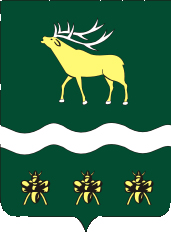 АДМИНИСТРАЦИЯЯКОВЛЕВСКОГО МУНИЦИПАЛЬНОГО РАЙОНАПРИМОРСКОГО КРАЯПОСТАНОВЛЕНИЕ                                                                                                 ПРОЕКТАДМИНИСТРАЦИЯЯКОВЛЕВСКОГО МУНИЦИПАЛЬНОГО РАЙОНАПРИМОРСКОГО КРАЯПОСТАНОВЛЕНИЕОтдел архитектуры и градостроительства Администрации Яковлевского     муниципального районаОтдел архитектуры и градостроительства Администрации Яковлевского     муниципального районаОтдел архитектуры и градостроительства Администрации Яковлевского     муниципального районаОтдел архитектуры и градостроительства Администрации Яковлевского     муниципального района(наименование органа, предоставляющего муниципальную услугу)(наименование органа, предоставляющего муниципальную услугу)1.1.1.1.Место нахождения органа, предоставляющего муниципальную услугу:Место нахождения органа, предоставляющего муниципальную услугу:Приморский край, Яковлевский район, с. Яковлевка, пер. Почтовый, д.7Приморский край, Яковлевский район, с. Яковлевка, пер. Почтовый, д.71.2.1.2.График работы органа, предоставляющего муниципальную услугу: График работы органа, предоставляющего муниципальную услугу: Понедельник:9.00 – 18.00, обеденный перерыв 13.00 – 14.00Вторник:9.00 – 18.00, обеденный перерыв 13.00 – 14.00Среда:9.00 – 18.00, обеденный перерыв 13.00 – 14.00Четверг:9.00 – 18.00, обеденный перерыв 13.00 – 14.00Пятница:9.00 – 18.00, обеденный перерыв 13.00 – 14.00Суббота:нерабочий деньВоскресенье:нерабочий день1.3.1.3.1.3.1.3.График приема заявителей:Понедельник:    приема нетВторник:            9.00 – 18.00, обеденный перерыв 13.00 – 14.00Среда:                приема нетЧетверг:             9.00 – 18.00, обеденный перерыв 13.00 – 14.00Пятница:           приема нетСуббота:            нерабочий деньВоскресенье:     нерабочий деньКонтактный телефон органа, предоставляющего муниципальную услугу:График приема заявителей:Понедельник:    приема нетВторник:            9.00 – 18.00, обеденный перерыв 13.00 – 14.00Среда:                приема нетЧетверг:             9.00 – 18.00, обеденный перерыв 13.00 – 14.00Пятница:           приема нетСуббота:            нерабочий деньВоскресенье:     нерабочий деньКонтактный телефон органа, предоставляющего муниципальную услугу:8 42371 978918 42371 978911.4.1.4.Официальный сайт органа, предоставляющего муниципальную услугу, расположен в информационно-телекоммуникационной сети «Интернет»  по адресу: Официальный сайт органа, предоставляющего муниципальную услугу, расположен в информационно-телекоммуникационной сети «Интернет»  по адресу: http://yakovlevsky.ru/http://yakovlevsky.ru/1.51.5Адрес электронной почты органа, предоставляющего муниципальную услугу:Адрес электронной почты органа, предоставляющего муниципальную услугу:yak_architect@mail.ruyak_architect@mail.ruМногофункциональные центры предоставления государственных и муниципальных услуг,  Приморского края (далее – МФЦ)Многофункциональные центры предоставления государственных и муниципальных услуг,  Приморского края (далее – МФЦ)Многофункциональные центры предоставления государственных и муниципальных услуг,  Приморского края (далее – МФЦ)Многофункциональные центры предоставления государственных и муниципальных услуг,  Приморского края (далее – МФЦ)Многофункциональные центры предоставления государственных и муниципальных услуг,  Приморского края (далее – МФЦ)Многофункциональные центры предоставления государственных и муниципальных услуг,  Приморского края (далее – МФЦ)2.1.2.1.Перечень МФЦ, расположенных на территории Приморского края,  места их нахождения и графики работы размещены на официальном портале сети МФЦ Приморского края, расположенном в информационно-телекоммуникационной сети «Интернет» по адресу:Перечень МФЦ, расположенных на территории Приморского края,  места их нахождения и графики работы размещены на официальном портале сети МФЦ Приморского края, расположенном в информационно-телекоммуникационной сети «Интернет» по адресу:Перечень МФЦ, расположенных на территории Приморского края,  места их нахождения и графики работы размещены на официальном портале сети МФЦ Приморского края, расположенном в информационно-телекоммуникационной сети «Интернет» по адресу:Перечень МФЦ, расположенных на территории Приморского края,  места их нахождения и графики работы размещены на официальном портале сети МФЦ Приморского края, расположенном в информационно-телекоммуникационной сети «Интернет» по адресу:www.mfc-25.ruwww.mfc-25.ruwww.mfc-25.ruwww.mfc-25.ru2.2.2.2.Единый телефон сети МФЦ, расположенных на территории Приморского края:Единый телефон сети МФЦ, расположенных на территории Приморского края:Единый телефон сети МФЦ, расположенных на территории Приморского края:Единый телефон сети МФЦ, расположенных на территории Приморского края:8(423)201-01-568(423)201-01-568(423)201-01-568(423)201-01-562.3.2.3.Адрес электронной почты:Адрес электронной почты:Адрес электронной почты:Адрес электронной почты:info@mfc-25.ruinfo@mfc-25.ruinfo@mfc-25.ruinfo@mfc-25.ruвыдать лично в Администрациивыдать лично в МФЦ;направить почтовой связью по адресу:____________________________________.выдать лично в МФЦ;направить почтовой связью по адресу:____________________________________.выдать лично в Администрациивыдать лично в МФЦ;направить почтовой связью по адресу:____________________________________.выдать лично в Администрациинаправить почтовой связью по адресу:____________________________________.вырубкадеревьевшт.кустарниковшт.обрезкадеревьевшт.кустарниковшт.пересадкадеревьевшт.кустарниковшт.вырубкадеревьевшт.кустарниковшт.обрезкадеревьевшт.кустарниковшт.пересадкадеревьевшт.кустарниковшт.сностравяного покровакв. мцветниковкв. м